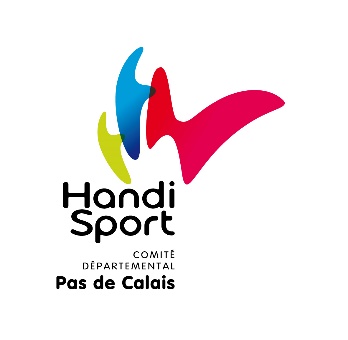 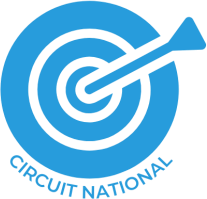 Fiche d'inscription                                                                                         Challenge Sarbacane du Pas-de-Calais - CNSMercredi 12 juin 2024Nom de l'établissement : Adresse de l'établissement :Nom du Contact :Téléphone et Mail du contact :Merci de bien noter le nom de chaque participant et de tous les accompagnateurs afin      que vous soyez bien tous assurés.A renvoyer à : developpement.handisport62@gmail.com pour le vendredi 7 juin 2024 dernier délai.Lisa CARDON
Agente de développement CDH62
07 61 52 98 83NOMPRENOMNuméro de licenceCatégorieCatégorieDate de naissanceNOMPRENOMNuméro de licencePotenceSans potenceDate de naissanceJoueur 1Joueur 2Joueur 3Joueur 4Joueur 5Joueur 6Joueur 7AccompagnateurAccompagnateur